RemarquesL’équation de l’hydrolyse de l’amidon peut s’écrire :				          amylase (aq), 37 °C				            ou H+(aq), 100 °CH–[C6H10O5]n–OH (aq) + (n – 1) H2O(l)   		                    n C6H12O6(aq)Le spectrophotomètre doit être réglé entre 620 et 640 nm selon la matière première en amidon utilisée.1. Analyser> Après avoir visionné l’infographie www.planete-energies.com/fr/medias/infographies/les-filieres-classiques-de-production-des-biocarburants?&xtmc=&xtnp=1&xtcr=2 et lu le document 3, déterminer les caractéristiques de la transformation à étudier. En cas de difficulté, faites appel à votre professeur, et collez ici l’aide qu’il vous donnera.> Après avoir observé le document 2 et le matériel disponible, choisir le test caractéristique et la technique d’analyse qui permettra de suivre la cinétique de la transformation étudiée. En cas de difficulté, faites appel à votre professeur, et collez ici l’aide qu’il vous donnera.> Proposer un protocole expérimental permettant de suivre la cinétique de la production de glucose. En cas de difficulté, faites appel à votre professeur, et collez ici l’aide qu’il vous donnera.2. Réaliser> Réaliser le protocole proposé. En cas de difficulté, faites appel à votre professeur, et collez ici l’aide qu’il vous donnera.3. Communiquer> Après avoir visualisé l’infographie www.planete-energies.com/fr/medias/infographies/les-differentes-generations-de-biocarburants?&xtmc=&xtnp=1&xtcr=4, dresser une liste des filières de biocarburants.En cas de difficulté, faites appel à votre professeur, et collez ici l’aide qu’il vous donnera.> D’après les résultats expérimentaux, l’amidon a-t-il été hydrolysé en glucose ?En cas de difficulté, faites appel à votre professeur, et collez ici l’aide qu’il vous donnera.> D’après les résultats expérimentaux, le suivi cinétique est-il satisfaisant ?En cas de difficulté, faites appel à votre professeur, et collez ici l’aide qu’il vous donnera.> Quels sont les avantages et les inconvénients de chacune des trois générations de biocarburant ?En cas de difficulté, faites appel à votre professeur, et collez ici l’aide qu’il vous donnera.Chapitre 20ACTIVITÉ 6 – Suivi cinétique de la production de glucose par hydrolyse d’amidon – p. 460 Comment suivre la cinétique de production du glucose qui permettra ensuite de fabriquer du bioéthanol ?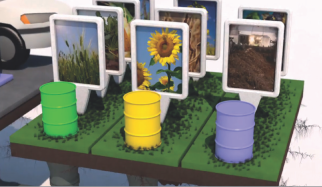 